NEVEZÉSI FELHÍVÁS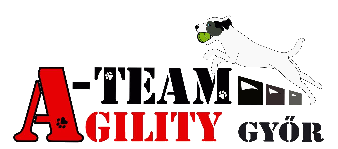 Szeretettel meghívunk minden kedves agility versenyzőt és érdeklődőtX. Szigetköz Agility KupaversenyünkreRendező:   A-Team Győri Agility EgyesületRendezvényünk   FCI-MEOESZ által elfogadott hivatalos agility versenyIdőpont:  2022. augusztus 27-28. (szombat, vasárnap)Helyszín:   Vámosszabadi sportpálya   GPS: 47.75605; 17,64587
akadályoztatás esetén a helyszín változtatási jogát fenntartjuk
Regisztráció: 7:00-tólRészletes program a nevezések beérkezése után.A versenyt Bing és WT Metáll akadályokon csúszásmentes kúszókkal rendezzük meg.Bírók (Bírók akadályoztatása esetén a változtatás jogát fenntartjuk)
Bírók: Bernd Hueppe; Thomas Pöllmann (Ausztria)Futamok:Szombat:2xJ0;1x J2;1xA2; 2xA1;1xA3;1xJ3
Vasárnap:2xJ0;1xOJ(A2;A3);1xOA(A2;A3); 2xA1Nevezés:Kizárólag online nevezést fogadunk el az alábbi linken.http://dogresult.com/hu/event/view/225/x-szigetkoz-agility-kupa#fndtn-panel-details
Nevezési információk:Nevezés indítása: két napra 2022.08.01. egy napra 2022.08.10. Nevezési limit 140 párosJelentkezéskor mindenki várólistára kerülA nevezési díj beérkezését követően kerülnek fel a várólistások a startlistáraNevezési díjat kizárólag a felvezető vagy a nevezett kutya igazolt (orvosi igazolás) betegsége esetén térítünk vissza. Nevezési határidő utáni, orvosi igazolással történt lemondás esetén a nevezési díjat következő versenyünkre beszámítjuk.A verseny megkezdése előtt 48 órával történő lemondás esetén orvosi igazolás, vagy bármilyen más ok miatt nevezési díjat nem tudunk visszafizetni.J0 kategóriát minimum 15 jelentkező esetén rendezzük meg.A versenyt minimum 90 induló/nap nevezése esetén rendezzük meg.Fehér kutya nevezést csak a nevezési határidőig fogadunk el (ha nem telik be a létszám), díja megegyezik a versenyző kutyák nevezési díjával. Két vagy több kutyás gazdik fehér kutyával ugyan abban a futamban csak a versenyző kutyájuk után futhatnak.Nevezéssel egyidejűleg mindenki vállalja, hogy szükség esetén egy futam erejéig (természetesen nem abban a futamban, amikor fut) segítői feladatokat lát el. Kisgyermekes anyukákat segítőnek nem osztunk be. Kérem, akit érint, jelezze, hogy figyelembe tudjuk venni a beosztásnál.Nevezésnél előnyt élveznek a két napra nevezők. Ha két napra nevezőkből betelik a létszám, az egy napos nevezéseket nem tudjuk fogadni.
Nevezési díj és fizetési határidő:Első határidő: 2022. augusztus 12-ig beérkező utalás esetén: 
szombat + vasárnap 9000 Ft/páros
egynapi nevezés esetén 4500 Ft/párosMásodik határidő: 2022. augusztus 13 és augusztus 20. között beérkező utalás:
szombat + vasárnap 10 000 Ft/páros, egy napi nevezés: 5000 Ft/párosNevezési, fizetési, lemondási határidő 2022. augusztus 20.Augusztus 20. utáni lemondás esetén nevezési díjat nem térítjük vissza.Elfogadott a nevezés legkésőbb a fizetési határidő napján éjfélig beérkezett utalások esetében.
Fizetés módja: átutalásA-Team SE, 9029 Győr, Bársonyka u. 10.Bankszámla szám: OTP Bank  11737007-20762351
IBAN: HU34117370072076235100000000Swift kód: OTPVHUHBÁtutaláskor közleményben tüntessétek fel a versenyző nevét.
Kérjük, töltsétek ki az alábbi számlázási adatbekérőt:
https://docs.google.com/forms/d/e/1FAIpQLSc-UF_UKdFAXO4eGmYBqQbH_esTcwv5Kisf94SVe90_QvB3tw/viewformDíjazás: Futamok és méretek alapján az első három helyezettet díjazzuk.Információk kezdő kategóriásoknak:
Fontos! Mindenki a kutya tényleges méretének megfelelő kategóriába nevezze a kutyáját.Ugrómagasságok és akadályok szabályzat szerint.Nevezni 18 hónapos kortól lehet a kezdő kategóriában is. (fehér kutyáknak is!)A kutya korát oltási könyv bemutatásával kell igazolni.Első versenyen indulóknak teljesítmény könyvet le kell adni, többieknek bemutatni.Állatorvosi ellenőrzés várható, kutyák oltási könyvét mindenki hozza magával.Részvételi szabályzat
A versenyre 18 hónapos kort betöltött egészséges kutyák jelentkezhetnek.A versenyen csak teljesítménykönyvvel rendelkező kutyával lehet indulni, felvezetőnek szövetségi kártya szükséges. A szövetségi kártya meglétét a regisztrációnál igazolni kell, vagy nyomtatott formában, vagy a telefonon fénykép formájában. A kutya oltási könyvét, kérésre be kell mutatni, lejárt oltással rendelkező kutya nem indulhat.A kutyával való durva bánásmód, akár a pályán, akár a pályán kívül a versenyből való kizárást von maga után. Ha a kutya sérülést okoz akár embernek, akár másik állatnak, szintén kizárást von maga után és a kutya által okozott kárt (állatorvosi díj, egyéb kár) a vétkes kutya tulajdonosának meg kell térítenie. A versenyből bármilyen okból kizárt kutyák gazdájának a nevezési díjat nem térítjük vissza. A verseny ideje alatt a rendezők kérését és utasításait be kell tartani.A kutyákat a pályához tartozó mosdó, WC helyiségekbe nem szabad bevinni.Fokozottan ügyeljünk a tisztaságra, a kutyaürüléket mindenki köteles kutyája után összeszedni, és a kihelyezett gyűjtőzacskókban elhelyezni. Az otthagyott ürülék a versenyből való kizárást vonja maga után. A pisiltetést is kérjük a sporttelepen kívül, a közeli zöldterületen elintézni. A rendezvény ideje alatt büfé üzemel a sportpálya mellett.A büfében vásárolt ételek, italok csomagoló anyagait, kérjük a büfé mellett található szelektív gyűjtőkbe elhelyezni. (kutyakakit büfés kukába ne tegyetek)A focipálya területén kizárólag olyan sátor állítható fel, melynek nincs alja!
Fontos!!!
A versennyel kapcsolatos bármilyen kérést, kérdést, változás bejelentést az ateamagilitygyor@gmail.com  e-mail címre küldjetek. Kizárólag erre az e-mail-re érkezett leveleket tekintjük hivatalosnak! (Chat, SMS, facebook üzeneteket kérjük mellőzni)
Felelősségvállalási nyilatkozat:
Regisztrációval egyidejűleg NYILATKOZOL, hogy az agility versenyünkön saját felelősséggel veszel részt és vállalod saját magadra  és kutyádra vonatkozóan a teljes körű felelősséget. Tanúsítod, hogy sem te, sem az általad nevezett kutya(k) nem szenved olyan betegségben, ami akadályozná a részvételt, vagy magas egészségügyi kockázatot jelentene a sporttevékenység során.
A nevezés elküldésével mindenki elfogadja az alábbi adatkezelési szabályokat:Az Szigetköz Kupát rendező A-Team SE szervezői külön engedély nélkül tárolhatják és használhatják a nevezéskor megadott adatokat a verseny lebonyolításához, a résztvevők és az eredmények nyilvántartásához szükséges adatbázisokban, a versenyen elért eredményeket nyilvános felületeken közzétehetik. A versenyen készülő fényképeket és videofelvételeket a szervezők a verseny reklámozására szabadon felhasználhatják.Elérhetőség:Pirity ÁrpádE-mail. ateamagilitygyor@gmail.com
 Mobil: 20-621-7701